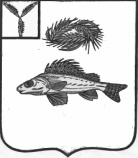 АДМИНИСТРАЦИЯ  МИУССКОГО МУНИЦИПАЛЬНОГО ОБРАЗОВАНИЯЕРШОВСКОГО  РАЙОНАСАРАТОВСКОЙ ОБЛАСТИРАСПОРЯЖЕНИЕ от 01.09.2017 г.                                № 13«Об установлении режима чрезвычайной ситуации на территорииМиусского МО»В соответствии с Федеральным законом № 68-ФЗ «О защите населения и территорий от чрезвычайных ситуаций природного и техногенного характера», руководствуясь постановлением Правительства РФ от 30 декабря . N 794 «О единой государственной системе предупреждения и ликвидации чрезвычайных ситуаций», Уставом Миусского МО в связи с обеспечением технической и питьевой водой население с. Чугунка  Миусского МО.Установить режим чрезвычайной ситуации на территории Миусского МО.Рекомендовать комиссии ЧС и ОПБ Миусского  МО провести  заседание по вопросам обеспечения технической и питьевой водой население с. Чугунка  Миусского МО.Рекомендовать главе администрации  Миусского МО:-  заключить договор  с организацией Ершовский филиал ФГБУ « Управление Саратовмеливодхоз»  и организовать выполнение  работ по обеспечению технической и питьевой водой населения с. Чугунка. Главному врачу Моисеенко Н.Л.  обеспечить необходимым запасом медикаментов в структурное подразделение находящиеся на территории с. Чугунка Миусского МО, принять меры к недопущению возникновения вирусных и инфекционных заболеваний среди населения с. Чугунка Миусского МО.Контроль за исполнением настоящего распоряжения оставляю за собой.Глава Миусского МО							Т.Ю.Лосева